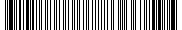 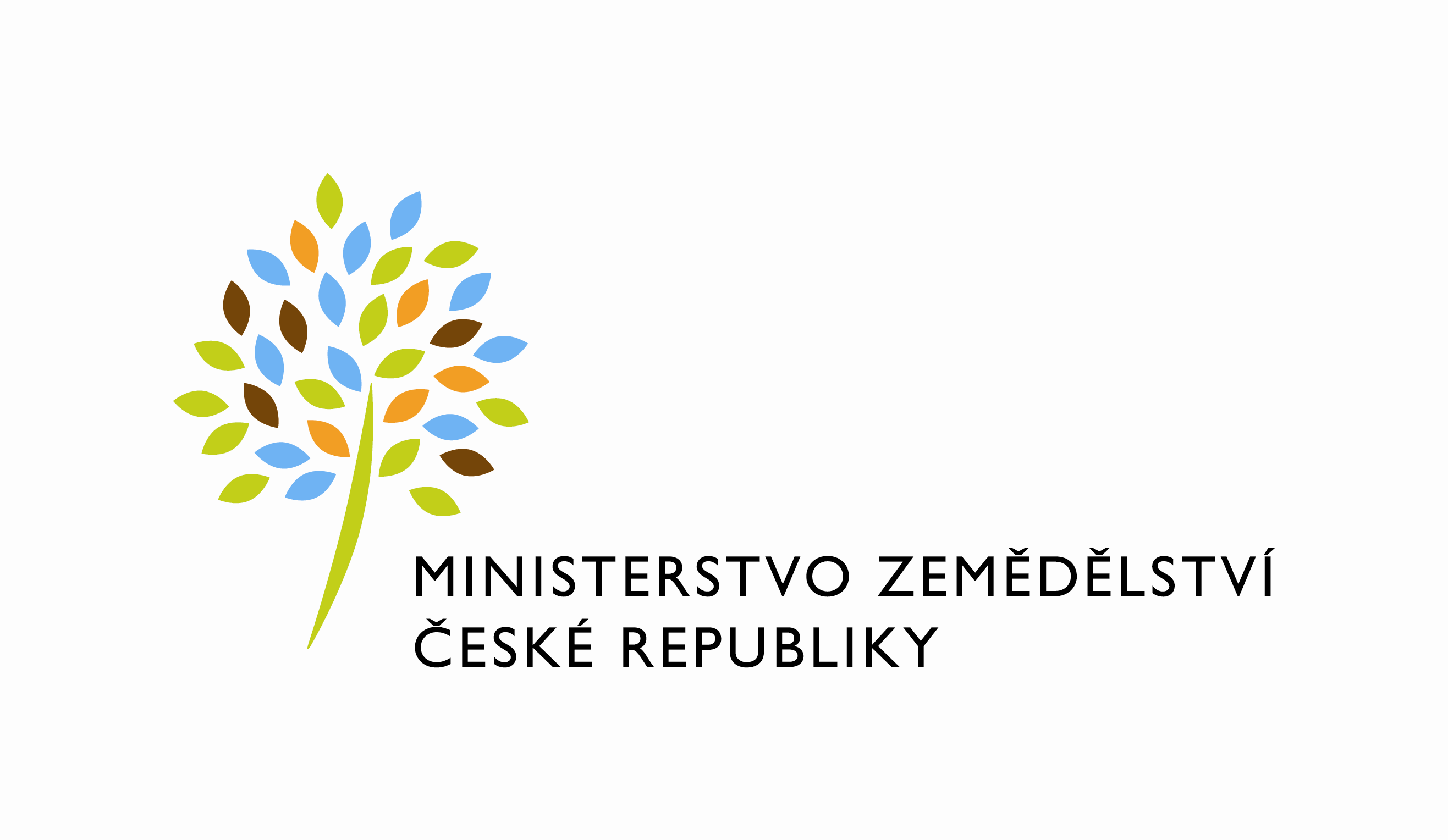 adresa: Těšnov 65/17, Nové Město, 110 00 Praha 1DATUM: 19. 1. 2022Oprava sazby u objednávky č. 4500139246 Vážený pane xxx,dovolte mi, abych Vás informoval, že v rámci přípravy nabídky a při následném zpracování objednávky číslo 4500139246 týkající se PZ_03_PZ_CRVE_2021_MO_úpravy_aplikací_realizace_(Z33266),
byla ze strany společnosti T-SOFT a.s. omylem použita nesprávná sazba za 1MD (11 600,- Kč bez DPH místo správné sazby 8 000,- Kč bez DPH).Tímto Vám oznamujeme, že maximální výše objednávky č. 4500139246 činí 48 000,- Kč bez DPH (tj. 58 080,- Kč s DPH).Tato skutečnost byla projednána a vzájemně odsouhlasena projektovými manažery MZe a T-SOFT a.s..S pozdravemPřílohy:útvar: Odbor informačních a komunikačních technologiíČíslo útvaru: 12120VÁŠ DOPIS ZN.:	 ZE DNE:	 SPISOVÁ ZN.:	 74VD12000/2019-11153NAŠE ČJ.:	 MZE-3103/2022-12122VYŘIZUJE:	Bc. Petra HonsováTelefon:	221811019E-MAIL:	Petra.Honsova@mze.czID DS: 	yphaax8T-SOFT a.s.Vážený panxxxZa Brumlovkou 1559/5Michle140 00 Praha 4%%%el_podpis%%%Ing. Oleg Blaškoředitel odboruOtisk úředního razítka